Stagiaire en nutrition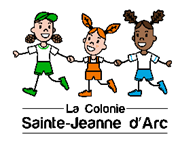 Tu désires travailler pour un organisme qui fait une différence dans la vie des jeunes et qui leur fait vivre des vacances mémorables? La Colonie Sainte-Jeanne d’Arc est un camp de vacances qui accueille des filles âgées de 6 et 16 ans pour un séjour en pleine nature!  C’est une expérience de travail unique et valorisante, dans un environnement féérique. L’équipe de la cuisine a la responsabilité de préparer et servir trois repas par jour pour environ 150 personnes.Ta mission :-	Élaborer des menus qui tiennent compte des particularités alimentaires (végétariens et allergies) et qui inclus les denrées alimentaires reçues par Moisson Rive-Sud;-	Participer à l’élaboration du menu du bar à salades et à la préparation de salades et de crudités; -	Planifier et animer des activités sur les saines habitudes de vie auprès des enfants et des animateurs;-	Participer au service des repas;-	Aider à la réception des livraisons, à l’entreposage des aliments et la gestion de l’inventaire.As-tu les qualités requises?-	Être autonome et faire preuve d’initiative;-	Aptitudes pour le travail d’équipe;-	Être étudiant en techniques de diététique ou au baccalauréat en nutrition;-	Être disponible une fin de semaine sur deux;-	Connaissances des règles d’hygiènes et de salubrité du MAPAQ;-	Ne doit pas avoir d’empêchement judiciaire en lien avec l’emploi.Les p’tits plus:Salaire de base de 17,05$ / heure;Repas gratuit pendant le camp d’été;Garde-manger libre-service et bar à salade;Environnement enchanteur entre le fleuve et la forêt;Reconnaissance d’expérience;Activité spéciale de fin d’été;Possibilité d’être hébergé sur le camp;Emploi contractuel du 24 juin au 11 août 2023.Nous invitons les gens issus des groupes suivants à poser leur candidature :• les femmes• les personnes autochtones• les minorités visibles• les minorités ethniques• les personnes handicapéesLes personnes intéressées doivent faire parvenir leur curriculum vitae à l’attention de Jessica Charland par courriel à dg@csjd.qc.ca. Bien indiquer le poste pour lequel vous postulez.